DOKUMENTASILampiran 31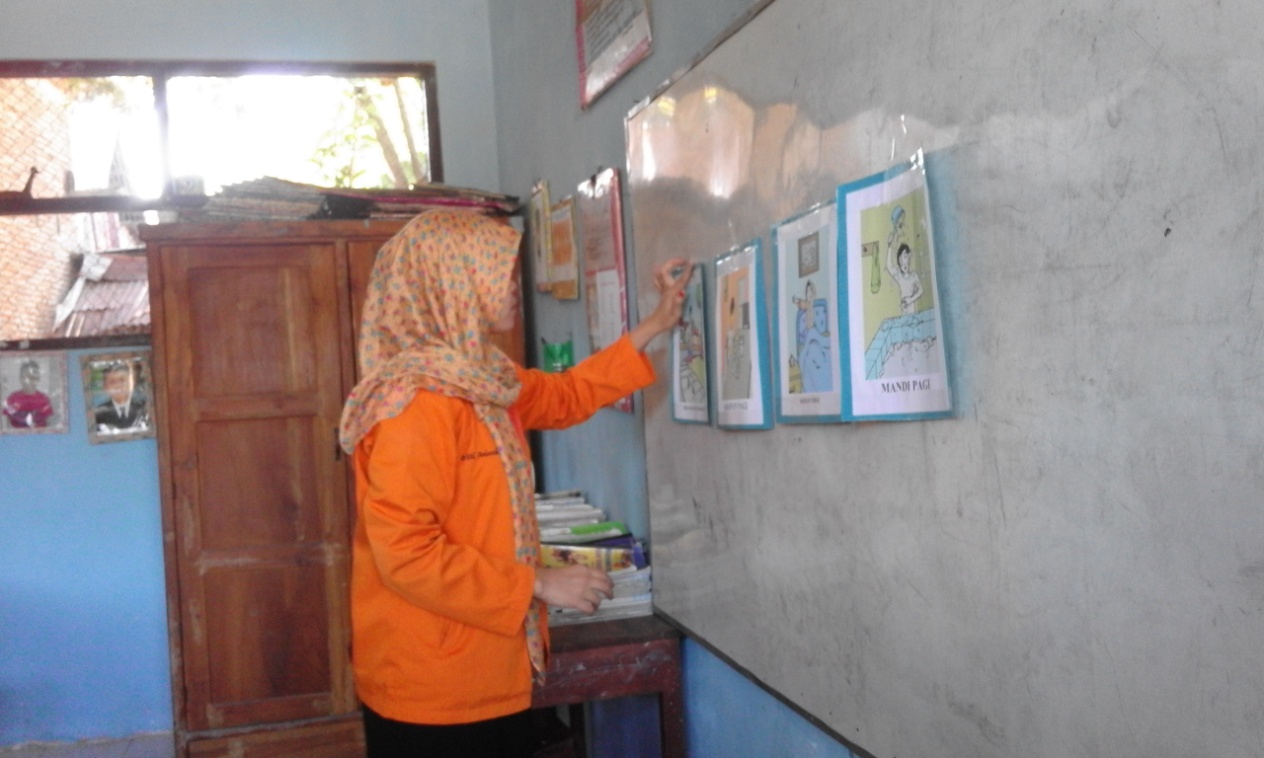 GURU MENEMPELKAN GAMBAR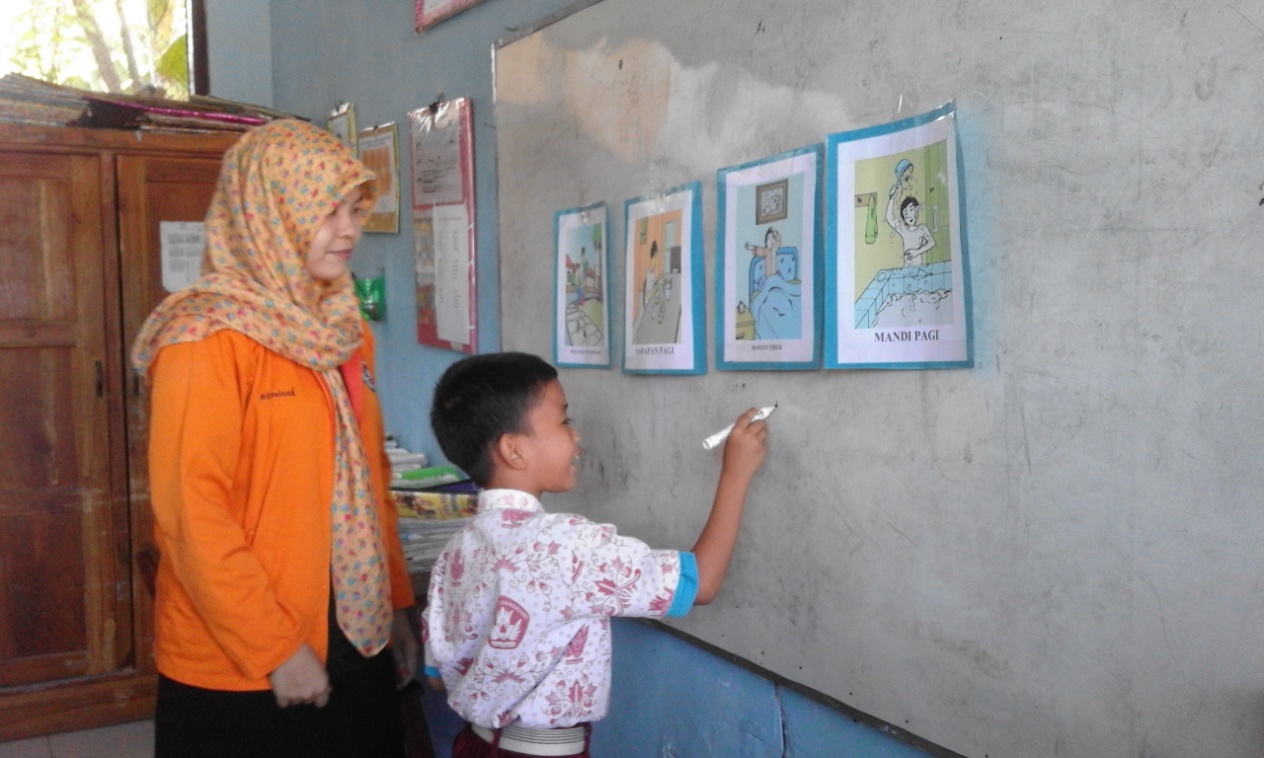 SISWA SECARA BERGANTIAN MENGURUTKAN GAMBAR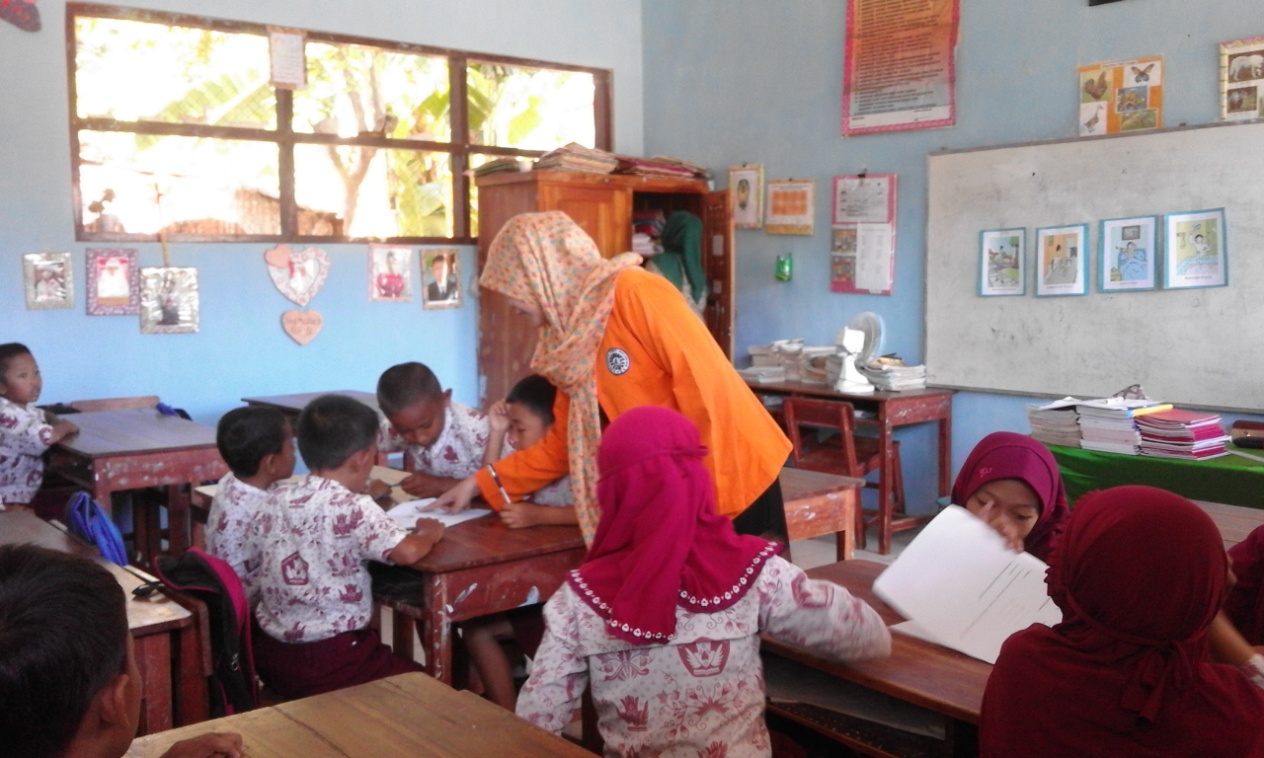 GURU MEMBIMBING SISWA MENGERJAKAN LKS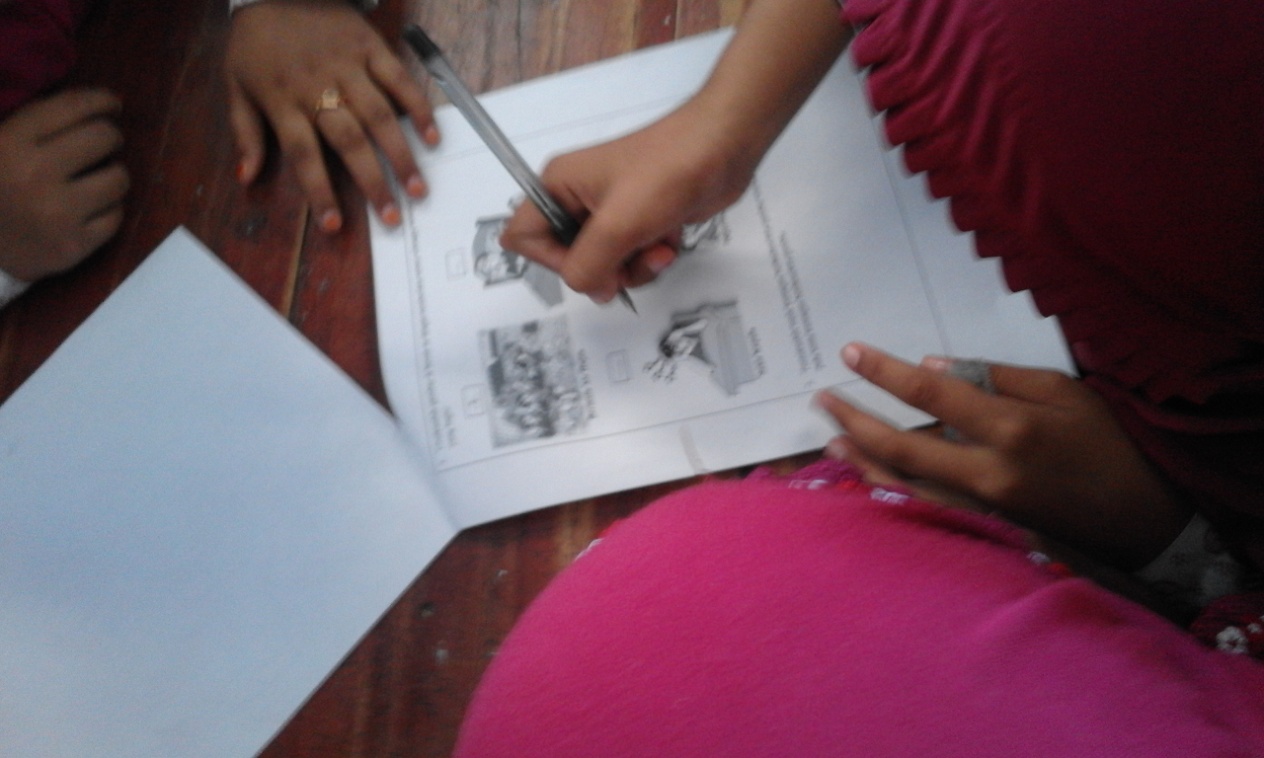 SISWA MENGERJAKAN LKS BERSAMA TEMAN KELOMPOKNYA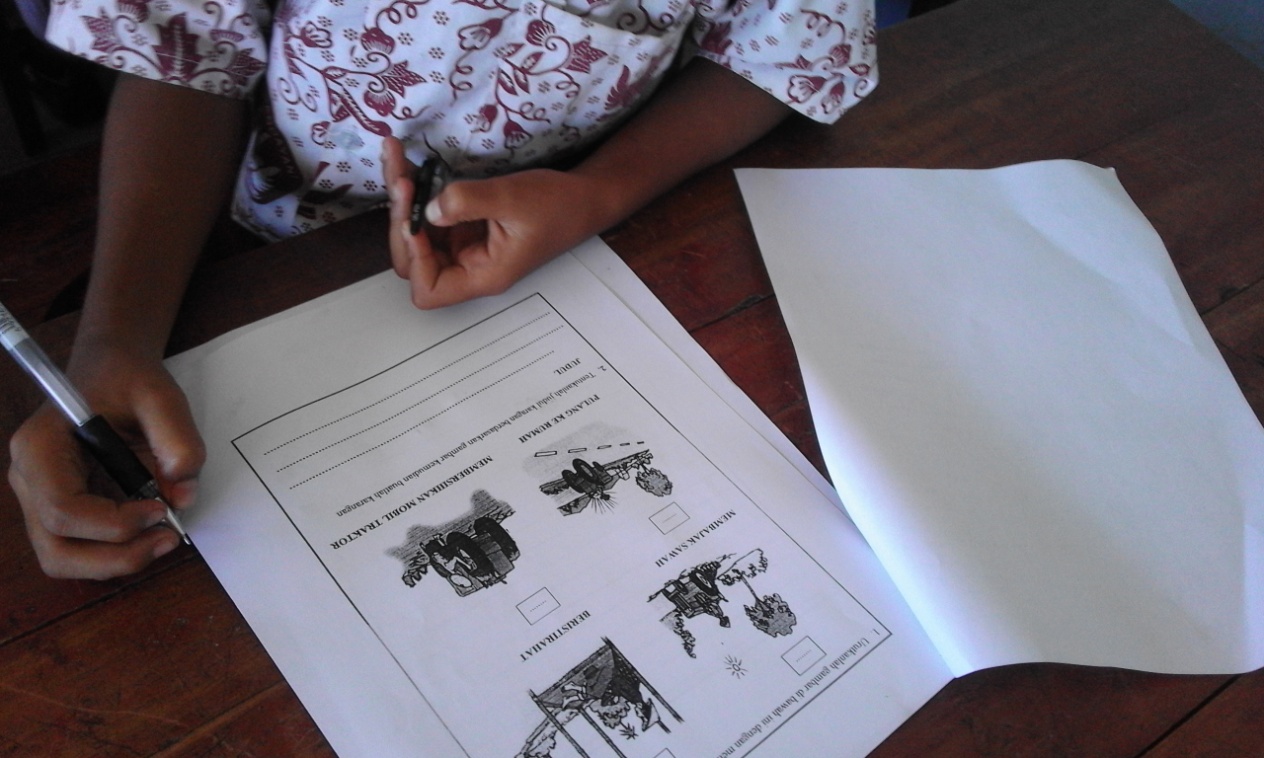 SISWA MENGERJAKAN TES MENULIS KARANGAN NARASI